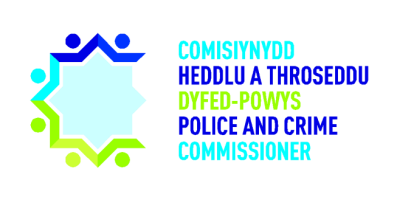 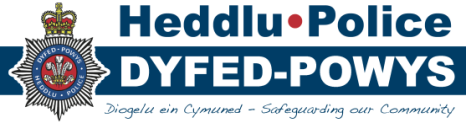 Croesawodd ME y PG i’w gyfarfod cyntaf o’r Cyd-bwyllgor Archwilio fel PG. Cofnodion y cyfarfod a gynhaliwyd ar 23 Mawrth 2022 a Materion yn Codi Nododd ME fod gwall teipio ar dudalen 1 o dan y rhestr o fynychwyr.  Nododd y PSC wall teipio ar dudalen 19. 23 Mawrth 2022 ddylai’r dyddiad yn y tabl o benderfyniadau a wnaed fod, nid 21. Holodd ME am ddiweddariad ar yr adroddiad Eiddo Cymdogaeth Rheoli Absenoldeb AD oherwydd ei fod wedi derbyn sicrwydd cyfyngedig mynych. Nododd IW fod eitem ar yr agenda lle’r oedd papur wedi’i gyflwyno ymlaen llaw, yn nodi bod materion AD wedi’u datrys ar y cyfan. Holodd ME am y cynnydd o ran pecyn offer yr oedd y PSC yn mynd i’w ystyried, mewn perthynas â’r Cynllun Ariannol Tymor Canolig, i weld pa un ai a yw’n bodloni anghenion Dyfed-Powys. Cadarnhaodd y PSC y byddai’r grŵp Cynllun Ariannol Tymor Canolig yn ystyried y mater hwn.   Nododd ME ei fod wedi’i ddweud yn y cyfarfod diwethaf bod yr Heddlu’n disgwyl adroddiad ailarchwiliad AHGTAEF, ac y byddai diweddariad yn cael ei roi yng nghyfarfod nesaf y Cyd-bwyllgor Archwilio. A01 2022/23: Cyflwyno diweddariad ar ailarchwiliad diweddaraf AHGTAEF yng nghyfarfod nesaf y Cyd-bwyllgor Archwilio.  Ailadroddodd ME y pwyntiau a wnaed mewn perthynas ag achosion o dorri rheoliadau data ac olrhain achosion o dorri rheoliadau data hefyd, i weld pa un ai a oes unrhyw batrymau, ac yn bwysicach na hynny, a fu unrhyw lwyddiant o gwmpas anfon e-byst at gysylltiadau anghywir yn dilyn yr hyfforddiant arfaethedig, anogwyr negeseua ac ati. Bydd hyn yn cael ei godi’r tro nesaf y bydd y Cyd-bwyllgor Archwilio’n derbyn cyflwyniad ar achosion o dorri rheoliadau data.Nododd HC fod Cam Gweithredu 285 yn mynd rhagddo, ond bydd yn cael ei gwblhau ar gyfer y Sicrwydd Rheoliadau Mewnol Cryno nesaf.Diweddariad ynghylch cam gweithredu 292: Mae’r CC wedi trafod gyda’r DBG, a chadarnhawyd y byddai’r Bwrdd Sicrwydd Gwybodaeth yn datblygu hyn.Diweddariad ynghylch cam gweithredu Action 293: Mae CB wedi gwirio cylch gorchwyl y Cyd-bwyllgor Archwilio, ond bydd hi’n gwirio’r Fframwaith Llywodraethu Corfforaethol eto.Nododd IW fod y cam gweithredu mewn perthynas â’r polisi twyll wedi’i gwblhau, ac y byddai unrhyw fater sy’n gysylltiedig ag unplygrwydd uwch swyddog yn cael ei gyfaddawdu, a fydd yn cael effaith andwyol sylweddol ar gyllid neu enw da,  yn cael ei ystyried yn fater brys. Nododd  IW hefyd ei fod wedi siarad â’r Adran Safonau Proffesiynol, er mwyn sicrhau bod parhad a bod cynnydd yn erbyn camau gweithredu’n glir ac ati.  Nodwyd fod cam gweithredu 299 wedi ei gwblhau, a chytunodd Archwilio Cymru y byddai hyn yn cael ei gynnwys o fewn crynodebau cost yn y dyfodol. Mae’r sesiwn gaeedig ar ddiwedd cyfarfod heddiw rhwng y PG, CHTh, Archwilio Cymru a TIAA wedi’i gohirio, a theimlwyd y byddai’n fwy buddiol aildrefnu yn dilyn cyfarfod yn y dyfodol. D01 2022/23: Yn amodol ar y diwygiadau gofynnol a nodwyd, cafodd cofnodion y cyfarfod a gynhaliwyd ar 23 Mawrth 2022 eu derbyn fel cofnod cywir gan y Pwyllgor.Camau gweithredu o gyfarfod y Grŵp Llywodraethu Corfforaethol Rhoddodd y CC drosolwg o’r camau gweithredu a ddeilliodd o gyfarfod y Grŵp Llywodraethu Corfforaethol ar 19 Mai 2022. Roedd y prif faes busnes yn ymwneud â chwblhau’r Datganiad Llywodraethu Blynyddol. Bu rhywfaint o drafodaeth hefyd ynglŷn ag adrodd am beryglon ac argymhellion archwiliadau, a chodwyd mater ar y gost o fyw a’r effaith aelodau staff, yn arbennig o safbwynt lles staff a sut mae hynny’n cyd-fynd â Llywodraethu. Dymunodd KC nodi bod y ddogfen fframwaith polisi’n fuddiol iawn i staff ar gyfer sicrhau cysondeb ac ansawdd o ran polisïau a’u cynnwys.Holodd ME sut y byddai’r ddogfen yn cael ei hymgorffori i’r sefydliad. Nododd y CC y byddai cyfathrebu â phob perchennog polisi. Bydd gwaith yn cael ei wneud gyda phob perchennog polisi wrth i’r amser ar gyfer adolygu polisïau agosáu. Cyfarfod y Grŵp Llywodraethu Archwilio (GLlA) a gynhaliwyd ar 20 Gorffennaf 2022Adroddwyd bod 35 argymhelliad ar agor ar 20 Gorffennaf 2022, sy’n dangos sut y mae’r newid mewn eitemau agored wedi’i gynnal. Nododd IW fod cael yr argymhellion archwiliad agored yn eitem sefydlog ar draws pob grŵp goruchwylio perthnasol ar draws yr heddlu wedi cynorthwyo i hybu’r gwelliant hwn. Rhoddwyd trosolwg o oed argymhellion agored. O’r 35 eitem sydd ar agor, dim ond 7 sydd o fewn y ffrâm amser a osodwyd yn wreiddiol ar gyfer gweithredu. Gan hynny mae’r 28 eitem sy’n weddill yn hir-ddisgwyliedig. Nododd IW na fu unrhyw welliant i’r argymhellion sydd wedi bod ar agor am 12 mis a mwy ers y cyfarfod diwethaf, yn anffodus. Fodd bynnag, ers cyfarfod diwethaf y GLlA, bu cynnydd o ran datblygu hen argymhellion sy’n weddill, a arweiniwyd yn bennaf gan weithrediad nifer o faterion AD y bu hir ddisgwyl amdanynt sy’n gysylltiedig â pholisïau. Mae’r rhain yn awr yn cael eu trin a’u datrys. Nododd IW fod ganddynt nifer o argymhellion agored hŷn ynghlwm â materion allanol, megis gweithredu’r system rheoli cofnodion. Mae gohirio gweithredu’r system hon wedi effeithio ar argymhellion archwiliadau sy’n gysylltiedig â gwelliannau i systemau. Fodd bynnag, bu rhywfaint o waith yn y cyfamser i liniaru peryglon yr argymhellion sy’n gysylltiedig â gweithredu’r system.Cafwyd trafodaeth ynglŷn â lefel risg yr argymhellion. Nododd IW fod dau o’r argymhellion 12 mis a mwy’n cael eu hystyried yn rhai perygl uwch. Awgrymodd FS y byddai’n fuddiol cael rhagor o wybodaeth am yr argymhellion perygl uwch hŷn er mwyn sicrhau eu bod yn cael eu rheoli a bod mesurau lliniaru mewn grym. Bydd IW yn datblygu’r adrodd o fewn y GLlA ac yn ychwanegu sylwadau neu graffu ychwanegol ar yr eitemau perygl uwch hynny er mwyn sicrhau bod mesurau lliniaru mewn grym.  A02 2022/23: IW i ddatblygu’r adrodd o fewn y GLlA ar gyfer yr argymhellion agored perygl uwch hŷn ac ychwanegu rhywfaint o graffu a manylion ychwanegol er mwyn sicrhau bod mesurau lliniaru mewn grym.  Adroddiadau’r Archwilwyr Mewnol Adroddiad Sicrwydd o’r Gyflogres Canlyniad: Sicrwydd Sylweddol gydag un argymhelliad blaenoriaeth 3. Roedd yr argymhelliad yn ymwneud â rhai hawliau oriau anghymdeithasol a oedd yn symiau negyddol yn hytrach na symiau cadarnhaol. Ymchwiliwyd i hyn a datryswyd y mater.  Adolygiad Sicrwydd o Weithio Ystwyth – Cydweithredol Canlyniad: Sicrwydd Sylweddol gydag un argymhelliad blaenoriaeth 3. Teimlwyd bod angen i’r gweithgarwch gweithio ystwyth roi canllawiau pellach o ran amddiffyniad ar gyfer unigolion sy’n gweithio’n ystwyth.  Adolygiad Sicrwydd o Gaffael Gwrth-dwyll - 2021/22Canlyniad: Sicrwydd Rhesymol gydag un argymhelliad blaenoriaeth 2 ac un argymhelliad blaenoriaeth 3. Cadarnhaodd HC fod yr archwiliad hwn wedi’i gynnal ar gyfer y pedwar heddlu a bod pob un ohonynt yn profi problemau tebyg. Roedd y broblem a nodwyd yn ymwneud â hawliau treuliau dyblyg. Argymhellir fod taliadau dyblyg yn cael eu hadennill a bod hawliau treuliau’n cael eu gwirio bob chwarter wrth symud ymlaen er mwyn sicrhau nad oes unrhyw ddyblygu. Cadarnhaodd HC fod yr hawliau’n ymwneud â swm bach iawn.  A03 2022/23: Dileu cyfeirnodau cyflog unigolion o’r adroddiad Adolygiad Sicrwydd o Gaffael Gwrth-dwyll cyn iddo gael ei gyhoeddi. ch) Adolygiad Sicrwydd o Gredydwyr 2021/22  Canlyniad: Sicrwydd Sylweddol heb unrhyw argymhellion. Mae’r archwiliad hwn yn edrych ar y taliadau credydwyr, y trefniadau ar gyfer newid cyflenwyr a thaliadau cerdyn credyd, gan sicrhau bod popeth wedi’i awdurdodi cyn cael ei brosesu. Mae’r adroddiad hwn yn gyson â blynyddoedd blaenorol.  Adolygiad Sicrwydd o Grantiau 2021/22 y Comisiynydd Canlyniad: Sicrwydd Rhesymol gydag un argymhelliad blaenoriaeth 2 ac un argymhelliad blaenoriaeth 3. Mae’r archwiliad hwn yn adolygu effeithiolrwydd gweinyddu, monitro cydymffurfiaeth ac adrodd ar drefniadau grant y Comisiynydd. Roedd y prif argymhelliad yn ymwneud â’r broses ar gyfer awdurdodi a’r llwybr archwilio ar gyfer cefnogi ceisiadau grant a chymeradwyaeth. Nododd HC eu bod wedi canfod rhai achosion lle nad oedd ffurflen gais wedi’i chwblhau neu lle nad oedd achos busnes wedi’i gwblhau, felly nid yw’r broses fel y mae wedi’i nodi wedi’i dilyn yn llawn. Mae’r argymhelliad yn ymwneud â sicrhau bod y broses gyfan yn cael ei dilyn, ac os nad oes angen rhywbeth am ryw reswm, bod rhesymeg yn cael ei chofnodi.  Cafwyd trafodaeth mewn perthynas â phenderfyniadau CHTh. Nododd y PSC fod penderfyniadau’n cael eu trafod mewn cyfarfodydd a’u ffurfioli ar gofnod penderfyniad, sydd yna’n cael eu cyhoeddi. Mae’r Panel Heddlu a Throseddu hefyd yn craffu ar benderfyniadau CHTh. Cafwyd trafodaeth hefyd o gwmpas Bwrdd Ymgynghorol y Comisiynydd (BYC). Mae BYC yn cynnig sicrwydd mewn perthynas â phenderfyniadau grant. 
Nododd HC fod yr archwiliad hwn wedi’i wneud gyda heddluoedd eraill, ac y gallai edrych ar dynnu adroddiad cryno at ei gilydd o’u canfyddiadau. Nododd CHTh y byddai’n ddefnyddiol gweld pa brosesau sydd gan ardaloedd heddlu eraill mewn grym.   A04 2022/23: TIAA i gynhyrchu adroddiad cryno mewn perthynas â phrosesau grant o fewn Swyddfeydd Comisiynwyr Heddlu a Throseddu yng Nghymru.  Adolygiad Sicrwydd o Reoli Ystadau – Gwaith Cynnal a Chadw Ataliol ac Wedi’i Gynllunio 2022/23 Canlyniad: Sicrwydd cyfyngedig gydag 1 argymhelliad blaenoriaeth 1, 6 argymhelliad blaenoriaeth 2, a 4 argymhelliad blaenoriaeth 3. Mae’r rhan fwyaf o’r argymhellion yn ymwneud â materion unplygrwydd data, megis materion o ran y system TG ddim yn cael ei diweddaru i gynnwys tystysgrifau bod gwaith wedi’i wneud. Roedd pedwar eiddo nad oedd yn cydymffurfio â’r rheoliadau nwy. Nodwyd nad oeddent wedi’u harchwilio’n flynyddol, fel sy’n ofynnol. Nid yw’r adroddiad hwn wedi’i gwblhau eto. Gan hynny, mae TIAA yn disgwyl sylwadau rheolwyr. Nododd y CC bod cyfarfodydd yn mynd rhagddynt gyda’r darparwr i gryfhau’r prosesau sydd mewn grym wrth symud ymlaen. Dywedodd y CC fod y materion yn ymwneud ag amseroldeb cynnal a chadw, gweinyddu a chadw cofnodion. Mae’r archwiliad hwn wedi tynnu sylw at yr angen ar gyfer gwell proses o ran adrodd a chraffu ar reoli cytundebau. 
Nododd KC y byddai’r archwiliad ond wedi edrych ar ddetholiad o eiddo a chynghorodd y dylid gwirio pob eiddo ar gyfer anghysondebau. Ailadroddodd FS bwysigrwydd sicrhau bod proses mewn grym ar gyfer monitro rheoli cytundebau hefyd, ac awgrymodd fod proses yn cael ei sefydlu gan ddefnyddio offer TG er mwyn sicrhau bod atgoffawyr cydymffurfiaeth yn cael eu cynnwys er mwyn helpu i reoli peryglon a sicrhau bod data’n cael ei gadw’n gywir a diweddar.  
Nododd ME fod monitro cynnydd mewn perthynas ag Ystadau’n un o’r blaenoriaethau ar gyfer y Cyd-bwyllgor Archwilio yn 2022/23 oherwydd diddordeb y Pwyllgor yn dilyn gwaith y Grŵp Aur Ystadau. Sicrhaodd y CC y Pwyllgor y byddai gwaith yn cael ei gynnal i gynnwys proses ar gyfer craffu a monitro rheolaidd o’r data a gofnodir.   Adroddiad dilynol ar yr Archwiliad Mewnol o eiddo Rhoddodd y CC grynodeb byr o’r papur, a roddodd giplun o’r cynnydd a wnaed yn erbyn yr archwiliad o gymdogaethau – eiddo ymweliadau rhanbarthol. Nodwyd fod yr archwiliad hwn wedi derbyn sicrwydd cyfyngedig a rhoddwyd crynodeb mewn perthynas â’r gwaith sy’n mynd rhagddo ar yr argymhellion a wnaed. Nododd y CC fod ganddynt 5 swyddog eiddo wedi’u lleoli ar draws gorsafoedd amrywiol. Mae materion yn ymwneud â diweddaru cofnodion. O ganlyniad i eiddo newydd yn dod i mewn ac eiddo’n cael ei symud yn barhaus, canfu nad oedd lleoliad eiddo bob amser yr un fath â’r hyn a oedd yn cael ei gofnodi ar y system. Mae system newydd yn cael ei chyflwyno a fydd, gobeithio, yn gwella materion. Nododd y CC y bwriedir cynnal archwiliad pellach o eiddo ym mis Hydref 2022. Nodwyd fod Heddlu De Cymru hefyd wedi derbyn sicrwydd cyfyngedig yn y maes hwn ers sawl blwyddyn, ac wedi sefydlu uwch grŵp i ganolbwyntio ar broblemau. Awgrymwyd fod yr Heddlu’n ymgysylltu â Heddlu De Cymru i weld pa un ai a oedd modd rhannu unrhyw ddysgu o’u trafodaethau er mwyn hybu gwelliannau yn y maes hwn. 
A05 2022/23: Y CC i ymgysylltu â Heddlu De Cymru mewn perthynas â rheoli eiddo. Adroddiad Sicrwydd Rheoliadau Mewnol Cryno 2022/23Esboniodd HC fod yr adroddiad hwn yn rhoi trosolwg o faterion sy’n gysylltiedig â Llywodraethu, Risg a Rheolaeth Fewnol sy’n dod i’r amlwg a chynnydd ar 19 Gorffennaf 2022. Nodwyd fod yr holl waith ar gyfer 2021/22 yn awr wedi’i orffen a bod gwaith ar gynllun 2022/23 yn mynd rhagddo. O ran argymhellion blaenoriaeth un a’u statws, mae dau sy’n weddill mewn perthynas â’r Adolygiad TGCh o Sicrwydd Data – Rheoli Gwybodaeth yr Heddlu. 
Nododd ME ei fod yn nodi o fewn atodiad C argymhelliad blaenoriaeth 1 ar gyfer Adolygiad TGCh o Sicrwydd Data – Rheoli Gwybodaeth yr Heddlu bod y Prosiect SRhC wedi’i ohirio ym mis Gorffennaf 2022 i fis Rhagfyr 2022. Gofynnwyd am fanylion pellach mewn perthynas ag amseroldeb yr argymhelliad hwn. Rhoddodd y CC drosolwg o’r gwaith sy’n mynd rhagddo, a nododd y dylai’r adroddiad ddweud Ebrill 2023, ac nid mis Rhagfyr. Nodwyd y dylid newid y dyddiad o fis Rhagfyr i fis Ebrill o fewn yr adroddiad. 
A06: Newid y dyddiad o fis Rhagfyr i fis Ebrill 2023 o ran yr argymhelliad ar gyfer Adolygiad TGCh o Sicrwydd Data – Rheoli Gwybodaeth yr Heddlu o dan atodiad C adroddiad Sicrwydd Rheoliadau Mewnol Cryno lle mae’n nodi “Gorffennaf 2022 – mae’r Prosiect SRhC wedi’i ohirio ymhellach i fis Rhagfyr 2022.” 
7. Adolygiad Dilynol Archwiliad Mewnol 2021/22Esboniodd HC fod yr adroddiad hwn yn edrych nôl ar y flwyddyn flaenorol a’r holl argymhellion a oedd yn weddill o 2021/22. Aeth TIAA ar ôl 37 argymhelliad. Roedd 62% ohonynt wedi’u gweithredu, roedd 12 heb eu gweithredu, ac roedd 2 wedi’u hystyried ond heb eu gweithredu. Nodwyd fod 2 argymhelliad nad oedd TIAA wedi derbyn unrhyw ddiweddariadau gan swyddogion neu staff ar eu cyfer, er bod TIAA wedi bod ar eu holau. Mae’r 2 argymhelliad hyn wedi’u dwyn ymlaen gan fod cynnydd yn ansicr, a bydd yn cael ei gipio yn yr adroddiad dilynol nesaf. Strategaeth Archwilio Fynegol 2022/25 a Chynllun Blynyddol 2022/23Nododd HC fod y cynllun wedi’i leihau o 166 diwrnod i 160, fel y trafodwyd yn y cyfarfod diwethaf. Dilëwyd archwiliad 8 diwrnod a oedd yn edrych ar yswiriannau Cymru gyfan, sy’n golygu bod dau ddiwrnod wedi’u cynnwys mewn trefniadau wrth gefn. Cafwyd trafodaeth ar y themâu allweddol sydd wedi dod i’r amlwg a nodwyd gan TIAA oherwydd newidiadau gweithredol, y gall fod angen eu hystyried wrth gynllunio ar gyfer darpariaeth archwilio mewnol, er enghraifft, fetio, trwyddedu arfau saethu, cyfryngau cymdeithasol a recriwtio. Cafwyd trafodaeth mewn perthynas â sicrhau bod y themâu allweddol hyn yn cael eu cynnwys o fewn y cynllun. Nododd y CC fod y thema mewn perthynas â chyfryngau cymdeithasol a sicrhau cydymffurfiaeth â safonau proffesiynol a’r Cod Moeseg ar sail broffesiynol a phreifat yn ymddangos fel pe bai ar goll o’r cynllun. Fodd bynnag, sicrhaodd y Pwyllgor fod y gwaith wedi’i gyflawni’n ddiweddar gan yr Heddlu yn y maes hwn.Awgrymodd FS fod parhad Busnes a’r adfer ar ôl trychineb TGCh yn cael eu gwneud gyda’i gilydd oherwydd y cysylltiadau rhwng y ddau ohonynt a’r angen ar gyfer sicrwydd bod y ddau’n cyd-fynd o safbwynt TG a busnes. Dywedodd HC y gallai archwilydd TG â’r arbenigedd penodol sydd ei angen gynnal y ddau archwiliad gyda’i gilydd. 
A07: Cynnal yr archwiliad adfer ar ôl trychineb TGCh a Pharhad Busnes yr un pryd. A08: Cynnal trafodaeth fewnol gyda TIAA er mwyn sicrhau bod y cynllun yn cyd-fynd, gan ystyried y dyddiadau y cafodd meysydd eu harchwilio ddiwethaf. Adroddiad Blynyddol Archwiliad Mewnol 2021/22Rhoddodd HC drosolwg o adroddiad blynyddol TIAA ar gyfer 2021/22. Nodwyd fod yr holl waith wedi’i gwblhau, er waethaf COVID-19 a’r angen i gynnal gwaith o bell, heb unrhyw effaith ar eu barn ar gyfer y flwyddyn. Roedd TIAA yn fodlon bod gwaith archwilio mewnol digonol wedi’i gynnal i ddod i ganlyniad cadarnhaol o ran digonolrwydd ac effeithiolrwydd prosesau llywodraethu a rheoli risg Comisiynydd yr Heddlu a Throseddu a’r Prif Gwnstabl. Mae’r adroddiad yn nodi sut y daeth TIAA i’r casgliad hwnnw ac yn crynhoi nifer yr argymhellion a godwyd, eu risg, a’u cynnydd.  Datganiad o Gyfrifon 2021/22Rhoddodd y PSC ddiweddariad ynglŷn â’r Datganiad o Gyfrifon, gan esbonio nad oedd y cyfrifon mewn sefyllfa ar gyfer cymeradwyaeth terfynol fel y gobeithiwyd, yn anffodus. Esboniwyd fod yr aelodau wedi cael gwybod yn seminar mis Mehefin y bu problemau parhaus o gwmpas sail prisio, ac ers y seminar, mae priswyr allanol wedi herio agweddau amrywiol o’r prisiad o ran gweithredu egwyddorion a sicrhau ansawdd. Mae trafodaethau wedi’u cynnal gyda heddluoedd cyfagos, ac ymddengys fod nifer o agweddau gwahanol. Penderfynwyd ceisio prisiad pellach ac mae dewisiadau caffael yn cael eu dilyn, a allai gymryd tua 3 mis. Esboniodd y PSC eu bod nhw hefyd yn disgwyl ymateb wrth y priswyr presennol. Cydnabu’r PSC fod hyn wedi creu gwaith ychwanegol ar gyfer Archwilio Cymru, a diolchodd iddynt am eu gonestrwydd wrth rannu rhai o’u pryderon. Er bod y nifer wedi gwella, nodwyd fod dal ambell gamgymeriad argraffyddol. Bydd ystyriaeth bellach yn cael ei rhoi i’r ffordd y gellir canfod rhain yn well yn y dyfodol.Cafwyd trafodaeth mewn perthynas â pha un ai a oedd hyn yn broblem ar gyfer Heddlu Dyfed-Powys yn unig, neu pa un ai a yw’n ymwneud â phroblem ehangach o gwmpas gwerthuso asedau ar draws Cymru a Lloegr mewn cyrff cyhoeddus. Nodwyd eu bod nhw’n disgwyl ymateb wrth y priswyr, fodd bynnag, ymddengys bod gwahaniaeth o ran ymagwedd o fewn yr hyn y mae’r priswyr wedi’i gymryd wrth yr heddlu a’r egwyddorion maen nhw wedi gweithredu o gymharu â’r hyn sydd wedi’i weithredu mewn mannau eraill. Archwilio Cymru – Diweddariad Ailadroddodd LE fod Archwilio Cymru’n llwyr gefnogi’r llwybr y mae Heddlu Dyfed-Powys yn dilyn mewn perthynas â’r Datganiad o Gyfrifon, ac y bydd yn parhau i weithio gyda swyddogion tuag at amserlen ddiwygiedig o ran y cyfrifon. Nodwyd y byddant yn ailymweld â rhai meysydd o gwmpas y gronfa bensiwn a thâl fel ychwanegiadau pan fydd y cyfrifon diwygiedig gyda nhw. Cafwyd trafodaeth o gwmpas sicrhau ansawdd, a nodwyd fod dal rhai materion ansawdd sydd angen sylw er bod gwelliannau sylweddol wedi’u gweld. Bydd Archwilio Cymru’n gweithio gyda’r Heddlu i weld pa un ai a oes modd osgoi’r materion hyn yn y dyfodol.  Nodwyd fod yr archwiliad dal ar agor. Gan hynny, er bod y rhan fwyaf o’u gwaith wedi’i gwblhau, pe bai unrhyw beth yn cynyddu’n sydyn yn genedlaethol, ac mae angen mynd i’r afael ag ef, gallai hyn effeithio ar y gost. Bydd Archwilio Cymru’n creu adroddiad amser i ganfod beth yw’r sefyllfa yn erbyn y gyllideb er mwyn sicrhau bod Heddlu Dyfed-Powys yn cael arwydd o’u cynnydd o ran cost ac effaith bosibl hyn ar y ffi.  
Mynegodd y Pwyllgor ei ddiolch i’r holl aelodau staff sy’n gysylltiedig â’r cyfrifon a chydnabu effaith hyn arnynt. Holodd IW pa un ai a fyddai’r oedi o ran gorffen y cyfrifon ar gyfer 2021/22 yn effeithio ar yr amserlen ar gyfer y flwyddyn gyfredol, sef 2022/23, a’r archwiliad terfynol ar gyfer y flwyddyn nesaf. Byddai effaith hyn ar yr adran gyllid yn sylweddol.  Cadarnhaodd Archwilio Cymru mai’r bwriad ar hyn o bryd yw cynnal busnes fel yr arfer flwyddyn nesaf. 
12. Risgiau Corfforaethol sylweddol yr Heddlu Nododd y Prif Uwch-arolygydd DG fod y dogfennau a dderbyniwyd gan y Cyd-bwyllgor Archwilio yn waith sy’n mynd rhagddo, ac y byddant yn cael eu cymeradwyo yn y Bwrdd Llywodraethu Corfforaethol. Esboniwyd fod y canllaw rhannu rheoli risg wedi’i roi mewn grym er mwyn sicrhau perthynas waith effeithiol rhwng Swyddfa Comisiynydd yr Heddlu a Throseddu a’r Prif Gwnstabl mewn perthynas â risgiau a rennir. Cafwyd trafodaeth mewn perthynas â’r risgiau coch, gan gynnwys prinder lle ar weinydd yr Uned Cyfathrebu Digidol a Seiberdroseddu ac effaith bosibl hyn ar allu’r Heddlu i gydymffurfio â gofynion safon ISO ac ar unplygrwydd y dystiolaeth, gydag effaith negyddol ar erlyniadau. Mae’r Heddlu’n gobeithio cael datrysiad technegol mewn grym erbyn mis Hydref. Yn ogystal, mae ganddynt ddatrysiad storio dros dro mewn grym a fydd yn caniatáu ar gyfer gweithio drwy ddatrysiad hirach a mwy cynaliadwy. Rhoddwyd diweddariad mewn perthynas â safle wrth gefn Canolfan Gyfathrebu’r Heddlu. Mae trafodaethau’n cael eu cynnal gyda Capita o ran ffioedd i estyn eu cefnogaeth hyd at fis Mawrth 2023.Rhoddwyd diweddariad hefyd o ran TCC mewn dalfeydd. Mae gwaith yn mynd rhagddo i flaenoriaethu’r diweddariad TCC mewn dalfeydd sy’n profi’r problemau mwyaf yn gyntaf. A09 2022/23: Bydd y CC yn ceisio diweddariad gan yr Arolygydd Dalfeydd ynglŷn â’r mesurau lliniaru sydd mewn grym mewn perthynas â risg TCC mewn dalfeydd.  Cafwyd trafodaeth mewn perthynas â’r risg sy’n ymwneud â cheir, sy’n fater cenedlaethol sy’n cael ei ddatblygu. Nododd y PSC yr angen i ystyried risg o gwmpas peth o’r cynnydd chwyddiannol a heriau cost byw. Dywedodd y bydd hyn yn cael ei ystyried cyn gynted â phosibl. Cafwyd trafodaeth am yr angen i fod yn ofalus o ran sut y mae’r risg hwn yn cael ei fframio oherwydd ei ansicrwydd. Byddai’r risg yn canolbwyntio ar effaith gwasanaethau plismona dros y cynllun ariannol tymor byr, canolig a hir. Holodd KC pa un ai a fyddai modd ystyried Iechyd a Diogelwch ar y gofrestr risg wrth symud ymlaen. Cytunwyd y dylid ystyried hyn.  Risgiau Corfforaethol Sylweddol SCHTh Rhoddodd y PW drosolwg o adroddiad risg SCHTh, gan nodi fod 5 risg wedi’u nodi o fewn yr adroddiad. Roedd 4 ohonynt yn faterion rhanbarthol, neu, yn wir, yn rhai cenedlaethol, sydd wedi’u cyflwyno i’r Pwyllgor o’r blaen. Nodwyd eu bod nhw’n cynnal cyswllt agos â’r grŵp rhanbarthol mewn perthynas â’r prosiect Canolfan Gyfeirio Ymosodiadau Rhyw, fodd bynnag, ni fu unrhyw newid ers y cyfarfod diwethaf. Cafwyd trafodaeth ynglŷn â’r risg mewn perthynas â gwasanaethau a gomisiynir – Goleudy a diffyg cydymffurfiaeth ag amseroldeb ar gontract ar gyfer diweddariadau dioddefwyr, cyswllt cychwynnol â dioddefwyr, a chydymffurfiaeth â’r Cod Ymarfer Dioddefwyr. Esboniodd y PW fod cyfarfod wedi’i drefnu ar gyfer dechrau Medi i archwilio i brosesau ac ystyried sut y gall SCHTh fonitro cydymffurfiaeth â’r Cod Ymarfer Dioddefwyr wrth symud ymlaen. Nodwyd hefyd fod y risg mewn perthynas ag Ystadau wedi’i drosglwyddo i gofrestr risg yr Heddlu.Holodd ME am y sgôr o 16 ar gyfer y risg mewn perthynas ag ariannu’r heddlu. Nodwyd mai 16 oedd y sgôr lliniaru hefyd, ac mai ‘ambr’ oedd y radd o gymharu â’r risg diwethaf mewn perthynas â Chadeirydd Cymwys Lleol, sydd â sgôr lliniaru o 16  gradd ‘gwyrdd’. Dywedodd y PW y byddai’r swyddfa’n gwirio’r sgorau ac yn diweddaru’r Pwyllgor yn unol â hynny. A10 2022/23: Adolygu’r sgorau yng nghofrestr risg SCHTh. 
Diweddariad Twyll Nododd ME y byddai unrhyw fonitro parhaus yn dda mewn perthynas â thwyll. Gofynnwyd cwestiwn mewn perthynas â’r dull adrodd Afal Drwg a’r cyfathrebu ar gefn adrodd am dwyll yn fewnol. Nodwyd fod gweithgarwch twyll yn cael ei drafod o fewn y grŵp Cod Moeseg, sydd â chadeirydd annibynnol, ac yn ychwanegol at hynny, darperir gwybodaeth ar fewnrwyd yr Heddlu. Ceir gwybodaeth am dwyll a chamau disgyblu ar fewnrwyd yr Heddlu, sy’n sicrhau tryloywder a negeseuon clir. Diweddariadau Aelodau Adborth ar hyfforddiant Cymru Gyfan Cafwyd trafodaeth am sesiwn hyfforddi Cymru gyfan. Er y gall hyfforddiant rhithwir fod yn heriol, nodwyd fod amser teithio sylweddol yn cael ei arbed. Trafodwyd yr adroddiad newydd ar y posibilrwydd o archwiliad mewnol hefyd, a nodwyd fod pwyslais wedi’i roi ar bwyllgorau archwilio’n adolygu datganiadau ariannol. Arweinwyr y Cyd-bwyllgor Archwilio Esboniwyd fod gwaith yn mynd rhagddo er mwyn tynnu rhestr at ei gilydd o’r holl gyfarfodydd a fyddai’n elwa o gael cynrychiolwyr o’r Cyd-bwyllgor Archwilio, a’r ymrwymiad a’r amser a fyddai’n gysylltiedig â hyn. Mae’r adolygiad o’r strwythur llywodraethu’n parhau. Unwaith y bydd sefyllfa derfynol wedi’i chyflawni, bydd hi’n briodol ystyried ble y byddai goruchwyliaeth a phresenoldeb aelodau o’r Cyd-bwyllgor Archwilio fwyaf buddiol.
A11 2022/23: SCHTh i rannu rhestr o’r holl gyfarfodydd presennol y mae aelodau’r Cyd-bwyllgor Archwilio’n mynd iddynt, a’r rhai y gallai fod ganddynt ddiddordeb mewn mynd iddynt. 
16. Unrhyw fusnes arall Cafwyd trafodaeth mewn perthynas â chyhoeddiad Llywodraeth Cymru ynglŷn â chyflwyno terfynau cyflymder 20 milltir yr awr yng Nghymru, a pha un ai a oedd adnoddau o ran staff a’r oblygiadau ariannol i’r heddlu o ran gorfodi’r rheol newydd wedi’u hystyried. Nodwyd fod ymwybyddiaeth cyflymder yn gysylltiedig â’r mater GanBwyll a drafodwyd fel rhan o’r adolygiad o’r Cofrestri Risg, a’r diffyg sydd ganddynt o ran cyllid grant. Nodwyd nad oes unrhyw orfodi ychwanegol penodol wedi’i drefnu ar hyn o bryd, ac y byddai’n cael ei ystyried o fewn y pecyn o benderfyniadau o ran ble i leoli swyddogion, yn seiliedig ar fygythiad, risg a niwed.  
Rhoddwyd diweddariad cryno mewn perthynas â’r cytundeb archwilio mewnol a chafwyd trafodaeth fer ynghylch darn o waith y mae Heddlu De Cymru’n ei arwain, sy’n ystyried dewisiadau eraill ar gyfer cyflwyno gwasanaethau archwilio mewnol.  Aelodau:Mr Martin Evans (ME)Ms Lynne Hamilton (LH)Mr Farhan Shakoor (FS)Ms Kate Curran (KC)Mynychwyr y Cyd-bwyllgor ArchwilioDr Richard Lewis, Prif Gwnstabl (PG)Mr Dafydd Llywelyn, Comisiynydd yr Heddlu a Throseddu (CHTh)Mrs Carys Morgans, Prif Weithredwr (PW)Ms Beverley Peatling, Prif Swyddog Cyllid (PSC)Mr Edwin Harries, Cyfarwyddwr Cyllid (CC)Mr Ian Williams, Pennaeth Cyllid Corfforaethol (IW)Ms Helen Cargill (TIAA), (HC)Ms Eleanor Ansell, Archwilio Cymru (EA)Ms Lucy Evans, Archwilio Cymru (LE)Y Prif Uwch-arolygydd David Guiney (PUA DG)Miss Caryl Bond, Swyddog Cymorth Sicrwydd (CB)YmddiheuriadauMr Jonathon Maddock, TIAA (JM)Ms Clare James, Archwilio Cymru (CJ)Ms Gaynor Maddox, Pennaeth Rhaglenni a Newid (GM)Datganiadau o Fuddiant:Dim.CRYNODEB O GAMAU GWEITHREDU’R CYFARFOD AR (30 Tachwedd 2021)CRYNODEB O GAMAU GWEITHREDU’R CYFARFOD AR (30 Tachwedd 2021)CRYNODEB O GAMAU GWEITHREDU’R CYFARFOD AR (30 Tachwedd 2021)Rhif y Cam GweithreduCrynodebCrynodebI’w ddatblygu ganCynnyddCam Gweithredu 292CC i drafod y ffaith nad oes 'Cofnodion o Weithgarwch Prosesu’ ar waith gan yr heddlu, a bod hynny’n ofyniad cyfreithiol, gyda’r DBG ac i weld a all y Bwrdd Sicrwydd Gwybodaeth ystyried hyn wrth symud ymlaen.  CC i drafod y ffaith nad oes 'Cofnodion o Weithgarwch Prosesu’ ar waith gan yr heddlu, a bod hynny’n ofyniad cyfreithiol, gyda’r DBG ac i weld a all y Bwrdd Sicrwydd Gwybodaeth ystyried hyn wrth symud ymlaen.  CCCwblhawyd Cam Gweithredu 292CB i geisio cymeradwyaeth o’r cofnodion gan KC ac AM.CB i geisio cymeradwyaeth o’r cofnodion gan KC ac AM.CBCwblhawydCam Gweithredu 293Croesgyfeirio’r geiriad yng nghylch gorchwyl y Cyd-bwyllgor Archwilio, y Fframwaith Llywodraethu Corfforaethol a chanllawiau CIPFA er mwyn sicrhau cysondeb. Croesgyfeirio’r geiriad yng nghylch gorchwyl y Cyd-bwyllgor Archwilio, y Fframwaith Llywodraethu Corfforaethol a chanllawiau CIPFA er mwyn sicrhau cysondeb. CBCwblhawydCam Gweithredu 293Diwygio’r Fframwaith Llywodraethu Corfforaethol yn unol â sylwadau'r Pwyllgor.Diwygio’r Fframwaith Llywodraethu Corfforaethol yn unol â sylwadau'r Pwyllgor.SCHThCwblhawydCam Gweithredu 293IW i siarad â’r Adran Safonau Proffesiynol i sicrhau bod Twyll yn cael ei adrodd yn unol â’r Polisi a’r Fframwaith Llywodraethu Corfforaethol, gan sicrhau dealltwriaeth o ddiffiniad ‘brys’.IW i siarad â’r Adran Safonau Proffesiynol i sicrhau bod Twyll yn cael ei adrodd yn unol â’r Polisi a’r Fframwaith Llywodraethu Corfforaethol, gan sicrhau dealltwriaeth o ddiffiniad ‘brys’.IWCwblhawydCam Gweithredu 298TIAA i weithio gydag IW er mwyn lleihau nifer y diwrnodau archwilio i 160.TIAA i weithio gydag IW er mwyn lleihau nifer y diwrnodau archwilio i 160.TIAA/IWCwblhawydCam Gweithredu 299Cynnwys crynodeb o gost yr archwiliad mewn cynlluniau yn y dyfodol er mwyn sicrhau tryloywder.  Cynnwys crynodeb o gost yr archwiliad mewn cynlluniau yn y dyfodol er mwyn sicrhau tryloywder.  Archwilio CymruCwblhawydCam Gweithredu 305SCHTh i ddosbarthu Adroddiad Blynyddol drafft y Cyd-bwyllgor Archwilio er mwyn cael adborth a chymeradwyaeth.SCHTh i ddosbarthu Adroddiad Blynyddol drafft y Cyd-bwyllgor Archwilio er mwyn cael adborth a chymeradwyaeth.CBCwblhawydPENDERFYNIADAU’N CODI O GYFARFOD 28 Gorffennaf 2022PENDERFYNIADAU’N CODI O GYFARFOD 28 Gorffennaf 2022PENDERFYNIADAU’N CODI O GYFARFOD 28 Gorffennaf 2022Rhif y PenderfyniadCrynodeb o’r Penderfyniad CynnyddPenderfyniad D01Yn amodol ar y diwygiadau gofynnol a nodwyd, cafodd cofnodion y cyfarfod a gynhaliwyd ar 23 Mawrth 2022 eu derbyn fel cofnod cywir gan y Pwyllgor.Cwblhawyd CRYNODEB O’R CAMAU GWEITHREDU O’R CYFARFOD AR (28 Gorffennaf 2022)CRYNODEB O’R CAMAU GWEITHREDU O’R CYFARFOD AR (28 Gorffennaf 2022)CRYNODEB O’R CAMAU GWEITHREDU O’R CYFARFOD AR (28 Gorffennaf 2022)Rhif y Cam GweithreduCrynodeb o’r Cam Gweithredu I’w ddatblygu gan CynnyddA01Cyflwyno diweddariad ar ailarchwiliad diweddaraf AHGTAEF yng nghyfarfod nesaf y Cyd-bwyllgor Archwilio.  RJCwblhawyd A02IW i ddatblygu’r adrodd o fewn y GLlA ar gyfer yr argymhellion agored perygl uwch hŷn ac ychwanegu rhywfaint o graffu a manylion ychwanegol er mwyn sicrhau bod mesurau lliniaru mewn grym.IWA03Dileu cyfeirnodau cyflog unigolion o’r adroddiad Adolygiad Sicrwydd o Gaffael Gwrth-dwyll cyn iddo gael ei gyhoeddi. TIAAA04TIAA i gynhyrchu adroddiad cryno mewn perthynas â phrosesau grant o fewn Swyddfeydd Comisiynwyr Heddlu a Throseddu yng Nghymru.  TIAAA05Y CC i ymgysylltu â Heddlu De Cymru mewn perthynas â rheoli eiddo.  CCA06Newid y dyddiad o fis Rhagfyr i fis Ebrill 2023 o ran yr argymhelliad ar gyfer Adolygiad TGCh o Sicrwydd Data – Rheoli Gwybodaeth yr Heddlu o dan atodiad C adroddiad Sicrwydd Rheoliadau Mewnol Cryno lle mae’n nodi “Gorffennaf 2022 – mae’r Prosiect SRhC wedi’i ohirio ymhellach i fis Rhagfyr 2022.”TIAAA07Cynnal yr archwiliad adfer ar ôl trychineb TGCh a Pharhad Busnes yr un pryd.TIAAA08Cynnal trafodaeth fewnol gyda TIAA er mwyn sicrhau bod y cynllun yn cyd-fynd, gan ystyried y dyddiadau y cafodd meysydd eu harchwilio ddiwethaf.IW/TIAAA09Bydd y CC yn ceisio diweddariad gan yr Arolygydd Dalfeydd ynglŷn â’r mesurau lliniaru sydd mewn grym mewn perthynas â risg TCC mewn dalfeydd.  CCA10Adolygu’r sgorau yng nghofrestr risg SCHTh.PWCwblhawydA11SCHTh i rannu rhestr o’r holl gyfarfodydd presennol y mae aelodau’r Cyd-bwyllgor Archwilio’n mynd iddynt, a’r rhai y gallai fod ganddynt ddiddordeb mewn mynd iddynt.SCHThCwblhawyd 